OBRAZAC O UPLATAMA MEDIJIMA PO OSNOVU OGLAŠAVANJA I DRUGIH UGOVORENIH USLUGA OD STRANE ORGANA JAVNOG SEKTORA(podnosi organ javnog sektora) Podnosilac podataka po osnovu oglašavanja i drugih ugovorenih usluga: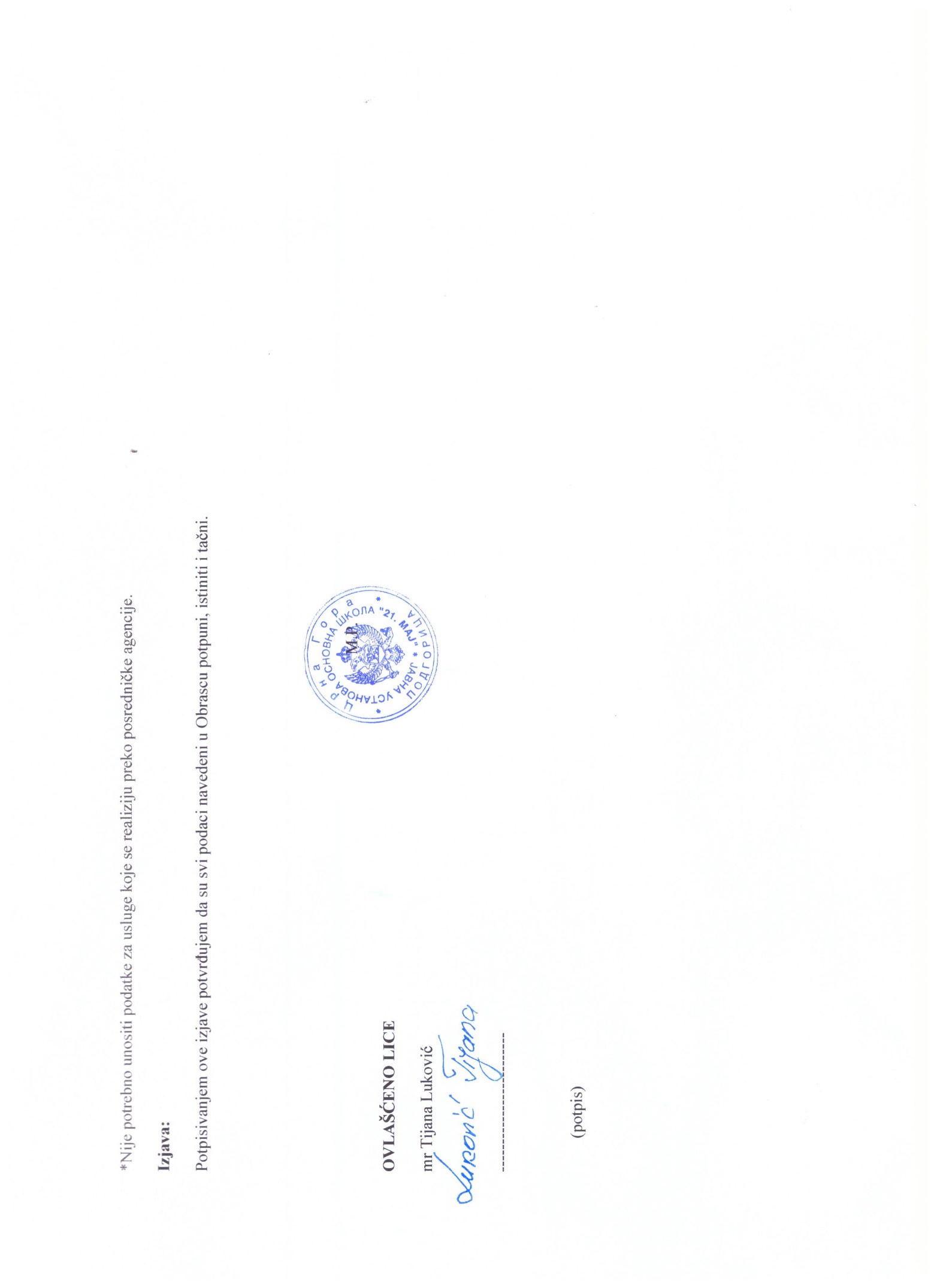 Naziv organa javnog sektoraJU OŠ “21.maj” PodgoricaAdresaV proleterske bb PodgoricaPIB 02011212Ime i prezime i kontakt lica za davanje informacijaLidija Stanišić, 067/253924os.21.maj.pg@gmail.comRedni brojDatum i broj uplate Naziv medija* Naziv i sjedište pravnog lica (osnivač medija)*PIB medija*Naziv i sjedište posrednika - agencije PIB posrednika - agencijeOsnov uplate (oglašavanje ili druga ugovorna usluge) Predmet uplate (opisno)Iznos uplate bez PDVIznos  PDV - a1.14.06.2023.S PRESS +DOO“S PRESS +” Podgorica02983486//Pretplata na dnevnu štampu1099,0776,93